プライバシーポリシー基本方針当社は、お客様が当社のウェブサイトに入力した情報、またはその他の方法で当社に提供した情報を受領、収集、保管します。また、当社は、お客様のコンピュータをインターネットに接続するために使用されるインターネットプロトコル（IP）アドレス、ログイン、電子メールアドレス、パスワード、コンピュータと接続情報、購入履歴を収集します。当社は、ソフトウェアツールを使用して、ページ応答時間、特定のページへの訪問時間、ページインタラクション情報、およびページから離れるための方法を含むセッション情報を測定および収集することがあります。また、個人を特定できる情報（氏名、Eメール、パスワード、コミュニケーションを含む）、支払いの詳細（クレジットカード情報を含む）、コメント、フィードバック、製品レビュー、推奨事項、個人プロフィールも収集します。弊社のウェブサイト上にて支払いを行った場合、プロセスの一貫として、お客様のお名前、住所、メールアドレスを収集させて頂きます。収集した個人情報は上記にて記載された目的でのみ使用させて頂きます。当社は Wixcom プラットフォームでホストされています。Wix.com は、製品やサービスをお客様に販売するためのオンラインプラットフォームを提供しています。お客様のデータは、Wix.com のデータストレージ、データベース、一般的な Wix.com アプリケーションを通じて保存される場合があります。ファイアウォールの背後にある安全なサーバーにデータを保存します。

Wix.com によって提供され、当社が使用するすべての直接決済代行サービスは、PCI セキュリティ標準評議会によって管理されている PCI-DSS によって設定された標準に準拠しています。これは、Visa、MasterCard、American Express、Discover などのブランドの共同努力です。PCI-DSS  の要件は、当店およびそのサービスプロバイダによるクレジットカード情報の安全な取り扱いを保証するために役立ちます。Bon moment (ボンモモン)お問合せはメールにてご連絡ください。bonmoment.blue@outlook.fr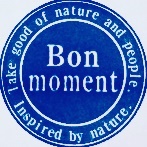 